 ГОДИШЕН ОБЛАСТЕН ДОКЛАД ПО БДП РАЗДЕЛ 1 ОБЩА ИНФОРМАЦИЯ:ОбластЛовечОбщини в състава на областтаАприлци, Летница, Ловеч, Луковит, Тетевен, Троян, Угърчин, ЯбланицаЗаседания на ОКБДП за 2023 г.Проведени ли са минимум 4 заседания на ОКБДП? ДаБрой проведени заседания: 4От тях - присъствени: 4От тях - писмена процедура: 0	Линкове към материалите от дневния ред, поместени на интернет страницата на областна администрация:	https://www.lovech.government.bg/inc/service/service-download-file.php?identifier=7f0de2ab-5681-41a5-9d95-cb234a57bc25&control=20230217161713 
https://www.lovech.government.bg/section-310-content.html 
https://www.lovech.government.bg/inc/service/service-download-file.php?identifier=de3e0063-4e30-4050-82d3-d9f1e8644cc6&control=20231010105959 
https://www.lovech.government.bg/inc/service/service-download-file.php?identifier=125d5cb9-521f-4bdb-9e9c-7aa8e4eb209f&control=20240111135651 Организирано и проведено ли е годишно регионално учение на Единната спасителна система за 2023 г. ?      Да. Учението се проведе на 20.10.2023 г. от 10.00 часа до 13.00 часа. То беше в два етапа–теоретична и практическа част. Тема на учението беше „Спасителна верига за опазване живота и осигуряване на ефективно и адекватно реагиране на компетентните органи при получаване на сигнал за пътнотранспортно произшествие с пострадали между две МПС-та и удар в дърво“. Теоретичната част на учението се проведе от 10:00 ч. до 10:40 ч. в Туристически информационен център, етаж 2 в град Троян. Участниците в учението бяха представители на ОД МВР – Ловеч, РДПБЗН – Ловеч, ЦСМП – Ловеч, БЧК – Ловеч, ОПУ- Ловеч и Община Троян.
Проведени инициативи по БДП на ОКБДП през 2023 г.  Седмица на мобилността:Да. Раздаване на флаери с БЧК пред училищата в град Ловеч и на възлови кръстовища в града.Дни на ROADPOL:Да. Участие в събитие като партньор и разпространение на информация за участие на териториалните структури включени в състава на ОКБДП и общинитеДен на БДП – 29 юни:Да. Призив за участниците в ОКБДП да вземата активно участие и разпространение на материали насочени към безопасност на движение по пътищата, разпространявани от КАТ и общините сред водачите на МПС-таНачало на новата учебна година:НеДруги:НеСрещани трудности:      НеРАЗДЕЛ 2 ПЪТНОТРАНСПОРТЕН ТРАВМАТИЗЪМ: СТАТИСТИКА НА НИВО ОБЛАСТ:ПТП, посетени от органите на МВР689 бр.Загинали в ПТП лица27Ранени в ПТП лица321Загинали и ранени в ПТП лица по вид на участницитеВодач - общ брой -161, загинали - 12, ранени - 149Пешеходец- общ брой -38, загинали - 1, ранени - 37Пътник- общ брой -157, загинали - 14, ранени – 133ПТП, загинали и ранени по общини Общо за област ЛОВЕЧОбщина     бр. ПТП,     Убити,           РанениАПРИЛЦИ 		12             0          8ЛЕТНИЦА 		14             0          3ЛОВЕЧ        	191          15         99ЛУКОВИТ 		118           4          65ТЕТЕВЕН 		77             1          32ТРОЯН     		129           1          49УГЪРЧИН 		58             3          30ЯБЛАНИЦА 	90             3          35Общо       		689           27	        321ПТП по видВид ПТП                                                                бр.  Убити  Ранени
СБЛЪСКВАНЕ МЕЖДУ МПС СТРАНИЧНО               	89  	9           67
СБЛЪСКВАНЕ МЕЖДУ МПС ЧЕЛНО                       	21 	10         36
БЛЪСКАНЕ В ДЪРВО                                               25       1           35
БЛЪСКАНЕ В ПОДПОРНА КОЛОНА                        	  7 	 1           1
БЛЪСКАНЕ В ПРЕДПАЗНА ОГРАДА                     	90 	 1           20
БЛЪСКАНЕ НА ПЕШЕХОДЕЦ                                    38 	 1           37
ПРЕОБРЪЩАНЕ НА МПС ИЗВЪН П. ПЛАТНО     	48 	 2           42
ПРЕОБРЪЩАНЕ НА МПС НА ПЪТНОТО ПЛАТНО 	4 	 2           1
БЛЪСКАНЕ В КРАЙПЪТНО СЪОРЪЖЕНИЕ        	55  	 0           14
БЛЪСКАНЕ НА ВЕЛОСИПЕДИСТ                               10 	 0           10
СБЛЪСКВАНЕ МЕЖДУ МПС ОТЗАД                       	64 	 0           14
СБЛЪСКВАНЕ МЕЖДУ МПС ПОД ЪГЪЛ              	51 	 0           14ПТП с деца29ПТП с възрастни над 65 г.102Участъци с концентрация на ПТП4 бр. Установени са по един УКПТП на следните пътища:I-3, I-4, II-35 и III-3505.Анализ на тенденциите в пътнотранспортния травматизъм през 2023 г. спрямо предходната 2022 г. и на причините за ПТПТенденцията е към увеличаване на броя на загиналите и намаляване броя на тежките ПТП и ранените.Информация за извършени превантивни дейности по БДП (обучителни, образователни, информационни)Проведени са 63 участия с партньори в превантивни мероприятия. Проведени 32 беседи с деца. Предоставени 51 информации на СМО.РАЗДЕЛ 3 ОКАЗАНА СПЕШНА ПОМОЩ ПРИ ПТП:Общо посетени ПТП310Общо обслужени лица при ПТП401Транспортирани до лечебни заведения лица149Хоспитализирани лица103Тежко ранени лица103Загинали лица19Средно време в минути за пристигане на екип на спешна помощ до мястото на инцидента9 РАЗДЕЛ 4 ИЗПЪЛНЕНИ МЕРКИ ПО ПРОЕКТИРАНЕ И СТРОИТЕЛСТВО ОТ ОПУ: Проектиране:„Първи междинен етап“ за изработване на технически проект за основен ремонт на следните обекти:
1. Път II-35 „Плевен-Ловеч“ в участъка от км 25+450 до км 37+382;
2. Път II-35 „Троян-Кърнаре“ в участъка от км 84+725 до км 103+055;
3. Път III-3504 Ловеч – Радювене – Орляне - Угърчин в участъка от км 0+000 до км 30+995Строителство:През 2023 няма изпълнени дейности по строителство на обекти на територията на ОПУ Ловеч    ДЕЙНОСТИ ПО ПЪТНО ПОДДЪРЖАНЕ Изпълнени през 2023 г. дейности по настилки по платно за движениеПо I-ви клас пътища:Изкърпване на  настилката по пътища I-3 и I-4 с топла асфалтова смес.Общо кв. метри:84 886,2По II-ри клас пътища:Изкърпване на  настилката по път II-35 с топла асфалтова смес.Общо кв. метри:21 208,29По III-ти клас пътища:Изкърпване на  настилката по пътищатa с топла асфалтова смес.Общо кв. метри:95 792,99Изпълнени дейности за отводняванеПо I-ви клас пътища:Почистване на бетонови отводнителни улеи - 696,8 м, почистване машинно на земни окопи с профилна кофа  - 651 м, почистване на облицовани окопи -19352 м, почистване на регули и настилка от кал и наноси 3880 м, подравняване на банкети 46445,2 м, попълване на банкети 1626 мОбща дължина (м):72 650По II-ри клас пътища:Почистване на бетонови отводнителни улеи - 1299,8 м,  почистване на облицовани окопи -1630 м, почистване на регули и настилка от кал и наноси 22908,15м, подравняване на банкети 8354 м и попълване на банкети 770 м.Обща дължина (м):34 961,8По III-ти клас пътища:Почистване на бетонови отводнителни улеи - 363,1 м, почистване машинно на земни окопи с профилна кофа  - 680 м,       почистване на облицовани окопи -9633 м, почистване на регули и настилка от кал и наноси 29841,3 м, подравняване на банкети 43463 м и попълване на банкети 3199,5 м.Обща дължина (м):87 179,6Изпълнени дейности по сигнализиране с пътни знациПо I-ви клас пътища:ОПУ Ловеч не е изпълнявало дeйности по отношение на сигнализацията с пътни знаци, тъй като договор за доставка и монтаж на пътни знаци е сключен в края на  2023 г., като след сключването на договора е възложено поставянето на пътни знаци по пътища на територията на ОПУ Ловеч, които предстои да бъдат поставени.Изпълнени дейности по сигнализиране с пътна маркировкаПо I-ви клас пътища:Положени пътни маркировки за крайни линии, осови линии и напречни маркировки с основен материал от студен шприц пластик на пътища I-3  и I-4.Общо кв. метри:41 057По II-ри клас пътища:Положени пътни маркировки за осови линии и пешеходни пътеки  с основен материал от студен шприц пластик, както и  крайни линии  и напречни маркировки с основен материал боя по път II-35.Общо кв. метри:34 780По III-ти клас пътища:Положени надлъжни и напречни пътни маркировки  с основен материал боя по пътища III-307,III-357, III-358, III-401, III-402,III-404, III-3008, III-3011, III-3082 и път III-3504.Общо кв. метри:21 169,32Изпълнени дейности по ограничителни системи за пътища/мантинелиПо I-ви клас пътища:Възстановяване на ограничителни системи за пътища след настъпили пътнотранспортни произшествия и подмяна на стари ОСП по пътища I-3 и I-4. Обща дължина на ОСП - 1131 м.Общо брой:32По II-ри клас пътища:Възстановяване на ограничителни системи за пътища след настъпили пътнотранспортни произшествия и подмяна на стари ОСП по път II-35. Обща дължина на ОСП - 819,1 м.Общо брой:18По III-ти клас пътища:Възстановяване на ограничителни системи за пътища след настъпили пътнотранспортни произшествия и подмяна на стари ОСП  с дължина 2439,5 м. След завършени превантивни ремонти на РП III-402 и III-6072 са монтирани нови ОСП с дължина съответно 2400 м и 660м.Общо брой:143Изпълнени дейности в крайпътното пространствоПо I-ви клас пътища:Изсичане на храсти 141122 м2, косене на банкети 691 дка и отсичане на дървета 7 бр.По II-ри клас пътища:Изсичане на храсти 79182 м2, косене на банкети 304 дка и отсичане на дървета 68 бр.По III-ти клас пътища:Изсичане на храсти 268714 м2, косене на банкети 1309 дка и отсичане на дървета 34 бр.РАЗДЕЛ 5 ИЗПЪЛНЕНИ МЕРКИ ПО БДП ОТ ОБЩИНИТЕ:Изпълнени мерки за Община Априлци1. Има ли общината действаща Общинска комисия по БДП (съгласно изискванията на Закона за движението по пътищата – за общини над 30 000 души, както и за общини под 30 000 души, които са преценили да сформират такава комисия)?Да, имаБрой проведени заседания през отчетната година:02. Участвала ли е общината чрез свой представител в дейността на областната комисия по БДП през отчетната година?Да, на няколко от проведените заседания3. Участвала ли е общината чрез свои представители в обучения, организирани от ДАБДП през отчетната година?Не4. Провела ли е общината през отчетната година превантивни инициативи/кампании по БДП (с акцент върху превишената/несъобразена скорост, шофирането след употреба на алкохол, наркотични вещества и техните аналози, ползване на обезопасителни колани и системи за обезопасяване на деца, техническата изправност на МПС, поведение на участниците в движението и др.) самостоятелно или съвместно с други организации?Да, по повод 29 юни – националния ден на БДП4.1. Описание:Проведена обучителна кампания по повод пътната безопасност.5. Прилагала ли е общината през отчетната година комплекса от мерки по БДП спрямо общинските служители за предпазването им от ПТП при взаимодействие с пътната система съгласно разработената и изпратената от ДАБДП стандартизирана система от мерки (писмо на ДАБДП 01-104/17.07.2019 г.)?Да6. Извършвани ли са през отчетната година координация и взаимодействие между общината и ОДМВР за обследване, анализ, обозначаване, обезопасяване и наблюдение на участъци с повишен риск от ПТП?Да, при конкретен повод (настъпило ПТП, усложнена пътна обстановка, въвеждане на промени в организацията на движението и др.) 7. Извършвани ли са през отчетната година координация и взаимодействие между общината и ОПУ за обезопасяване на участъци от републиканските пътища, преминаващи през населени места?Да, при необходимост 8. Извършвани ли са през отчетната година обходи и огледи за надграждане на документирана база данни за състоянието на пътната инфраструктура и нейната безопасност в общината?Да, два пъти в годината9. Има ли общината действащ План за устойчива градска мобилност?Не и не е планиран  10. Прилагала ли е през отчетната година общината процедури за управление на пътната безопасност съгласно Закона за пътищата?Не11. Има ли общината действащ Генерален план за организация на движението?Възложен/планиран за изработване/актуализация 12. Извършвани ли са през отчетната година дейности за обезопасяване на районите около училища, детски заведения и ЦПЛР?Да13. Предприемани ли са действия през отчетната година за актуализиране на организацията на движение с оглед безопасността?Не14. Създадена ли е организация през отчетната година за текущо и своевременно информиране на участниците в движението за въведени ВОБД и други ограничения?Не15. Има ли на територията на общината обществен транспорт?Да15.1. Описание на организацията на обществения транспорт:Обществения транспорт на територията на Община Априлци се извършва от фирма "Еко-транс ЕООД"16. Включен ли е аспектът на пътната безопасност във всички дейности по проектиране, строителство и поддържане на пътната инфраструктура?Да17. Създадена ли е организация от общината за текущ контрол по спазване на правилата за престой и паркиране на автомобили?Не18. Участвала ли е общината през отчетната година в провеждане на съвместни учения на Единната спасителна система за реакция при ПТП?НеИзпълнени дейности по настилки по платно за движение:НЕИзпълнени дейности по тротоари и банкети:НЕИзпълнени дейности по сигнализиране с пътни знаци:Гр. Априлци, кв. "Острец" ул. "Капитан I ранг Христо Кукенски"Брой знаци:50Стойност: (лв.)5 000Изпълнени дейности по сигнализиране с пътна маркировка:НЕИзпълнени дейности по ограничителни системи за пътища/мантинели:НЕИзпълнени дейности по велосипедна инфраструктура:НЕИзпълнено обезопасяване на спирки на обществения транспорт:НЕИзпълнено обезопасяване на пешеходни пътеки и изграждане на пешеходна инфраструктура:НЕИзпълнени мерки за успокояване на движението (кръгови кръстовища, изнесени тротоари, острови, изкуствени неравности, др.):НЕИзградени нови улици/общински пътища:гр. Априлци, Кв. "Ново село",
Ул. "9-ти Май"Дължина: (м.)300Стойност: (лв.)97 000Изградени пътища за извеждане на транзитния трафик:НЕИзвършена модернизация на обществения транспорт:НЕИзвършени дейности по републикански пътища, преминаващи през населени места, на база сключено споразумение между общината и АПИ:НЕДруги мерки по преценка на Общината:НЕ Изпълнени мерки за Община Летница1. Има ли общината действаща Общинска комисия по БДП (съгласно изискванията на Закона за движението по пътищата – за общини над 30 000 души, както и за общини под 30 000 души, които са преценили да сформират такава комисия)?Не, няма и не планира да имаБрой проведени заседания през отчетната година:2. Участвала ли е общината чрез свой представител в дейността на областната комисия по БДП през отчетната година?Да, на няколко от проведените заседания3. Участвала ли е общината чрез свои представители в обучения, организирани от ДАБДП през отчетната година?Не4. Провела ли е общината през отчетната година превантивни инициативи/кампании по БДП (с акцент върху превишената/несъобразена скорост, шофирането след употреба на алкохол, наркотични вещества и техните аналози, ползване на обезопасителни колани и системи за обезопасяване на деца, техническата изправност на МПС, поведение на участниците в движението и др.) самостоятелно или съвместно с други организации?Не4.1. Описание:5. Прилагала ли е общината през отчетната година комплекса от мерки по БДП спрямо общинските служители за предпазването им от ПТП при взаимодействие с пътната система съгласно разработената и изпратената от ДАБДП стандартизирана система от мерки (писмо на ДАБДП 01-104/17.07.2019 г.)?Да6. Извършвани ли са през отчетната година координация и взаимодействие между общината и ОДМВР за обследване, анализ, обозначаване, обезопасяване и наблюдение на участъци с повишен риск от ПТП?Да, при конкретен повод (настъпило ПТП, усложнена пътна обстановка, въвеждане на промени в организацията на движението и др.) 7. Извършвани ли са през отчетната година координация и взаимодействие между общината и ОПУ за обезопасяване на участъци от републиканските пътища, преминаващи през населени места?Не8. Извършвани ли са през отчетната година обходи и огледи за надграждане на документирана база данни за състоянието на пътната инфраструктура и нейната безопасност в общината?Да, два пъти в годината9. Има ли общината действащ План за устойчива градска мобилност?Не и не е планиран  10. Прилагала ли е през отчетната година общината процедури за управление на пътната безопасност съгласно Закона за пътищата?Не11. Има ли общината действащ Генерален план за организация на движението?Не и не е планиран  12. Извършвани ли са през отчетната година дейности за обезопасяване на районите около училища, детски заведения и ЦПЛР?Да13. Предприемани ли са действия през отчетната година за актуализиране на организацията на движение с оглед безопасността?Да14. Създадена ли е организация през отчетната година за текущо и своевременно информиране на участниците в движението за въведени ВОБД и други ограничения?Да15. Има ли на територията на общината обществен транспорт?Не15.1. Описание на организацията на обществения транспорт:16. Включен ли е аспектът на пътната безопасност във всички дейности по проектиране, строителство и поддържане на пътната инфраструктура?Да17. Създадена ли е организация от общината за текущ контрол по спазване на правилата за престой и паркиране на автомобили?Не18. Участвала ли е общината през отчетната година в провеждане на съвместни учения на Единната спасителна система за реакция при ПТП?НеИзпълнени дейности по настилки по платно за движение:Обект 1Частично/цялостно: частичноМестоположение /населено място; улица/път/: с.Крушуна, ул. Ст.планина        Описание: Рехабилитация      Дължина или площ: 160 м Обект 2Частично/цялостно: частичноМестоположение /населено място; улица/път/: с. Крушуна, ул. Д.ЧолаковаОписание: РехабилитацияДължина или площ: 110 м Обект 3Частично/цялостно: частичноМестоположение /населено място; улица/път/: с.Крушуна,ул. ОпълченскаОписание: РехабилитацияДължина или площ: 280 м Обект 4Частично/цялостно: частичноМестоположение /населено място; улица/път/: с. Крушуна, ул. Марийка МончеваОписание: РехабилитацияДължина или площ: 140 м Обект 5Частично/цялостно: частичноМестоположение /населено място; улица/път/: с. Крушуна, ул. ОсъмОписание: РехабилитацияДължина или площ: 180 м Обект 6Частично/цялостно: частичноМестоположение /населено място; улица/път/: с. Крушуна, ул. СакарОписание: РехабилитацияДължина или площ: 150 м Обект 7Частично/цялостно: частичноМестоположение /населено място; улица/път/: /: с. Крушуна, ул. ЛюлинОписание: РехабилитацияДължина или площ:85 м Обект 8Частично/цялостно: частичноМестоположение /населено място; улица/път/: с. Крушуна, ул. Средна гораОписание: РехабилитацияДължина или площ: 260 м Обект 9Частично/цялостно: частичноМестоположение /населено място; улица/път/: с. Крушуна, ул. Водопада и прилежащи паркоместаОписание: частичноДължина или площ: 180 м Обект 10Частично/цялостно: частичноМестоположение /населено място; улица/път/: с. Горско СливовоОписание: РехабилитацияДължина или площ: 210 м Обект 11Частично/цялостно: частичноМестоположение /населено място; улица/път/: с. Крушуна, ул. СтранджаОписание: РехабилитацияДължина или площ: 185 м Обект 12Частично/цялостно: частичноМестоположение /населено място; улица/път/: улици в гр.ЛетницаОписание: текущ ремонтСтойност: 20000,00 лв.ЗАБЕЛЕЖКА: Обект от 1 да 11 са в процес на въвеждане в експлоатация.Посочената сума е само за текущ ремонт на улици.Дължина (м.)1 940Стойност (лв.)20 000Изпълнени дейности по тротоари и банкети:НЕИзпълнени дейности по сигнализиране с пътни знаци:Обект 1Местоположение /населено място; улица/път/: гр. ЛетницаОписание: на прилежащите улици на СУ «Бачо Киро»Брой знаци: 6 бр.Обект 2Местоположение /населено място; улица/път/: гр. Летница, ул. Сергей РумянцевОписание: в района на детска градина “Ирина Бачо Кирова“Брой знаци: 4Обект 3Местоположение /населено място; улица/път/: с. Крушуна, ул. Водопада и прилежащи паркоместаОписание: нови пътни знациБрой знаци: 10Стойност: 1157,86Брой знаци:20Стойност: (лв.)1 157,86Изпълнени дейности по сигнализиране с пътна маркировка:Обект 1Местоположение /населено място; улица/път/: 35326Описание: Подновена пътна маркировкаДължина или площ: 5354 м Обект 2Местоположение /населено място; улица/път/: 35328Описание: Подновена пътна маркировкаДължина или площ: 5460 м Дължина: (м.)10 814Стойност: (лв.)18 156Изпълнени дейности по ограничителни системи за пътища/мантинели:НЕИзпълнени дейности по велосипедна инфраструктура:НЕИзпълнено обезопасяване на спирки на обществения транспорт:НЕИзпълнено обезопасяване на пешеходни пътеки и изграждане на пешеходна инфраструктура:НЕИзпълнени мерки за успокояване на движението (кръгови кръстовища, изнесени тротоари, острови, изкуствени неравности, др.):Обект 1Местоположение /населено място; улица/път/: гр.Летница, ул. Ал. СтамболийскиОписание: В района на СУ „Бачо Киро“ на ул. Ал. Стамболийски – поставени 2 бр. гумени неравности ограничаващи скоростта;Обект 2Местоположение /населено място; улица/път/: гр.Летница, ул. Сергей РумянцевОписание: Преди входа на детска градина „Ирина Бачо Кирова“ – поставена 1 бр. гумена неравност ограничаваща скоростта   на движение.Забележка: Средствата са от СУ „Бачо Киро“Стойност: (лв.)0Изградени нови улици/общински пътища:НЕИзградени пътища за извеждане на транзитния трафик:НЕИзвършена модернизация на обществения транспорт:НЕИзвършени дейности по републикански пътища, преминаващи през населени места, на база сключено споразумение между общината и АПИ:НЕДруги мерки по преценка на Общината:НЕ Изпълнени мерки за Община Ловеч1. Има ли общината действаща Общинска комисия по БДП (съгласно изискванията на Закона за движението по пътищата – за общини над 30 000 души, както и за общини под 30 000 души, които са преценили да сформират такава комисия)?Да, имаБрой проведени заседания през отчетната година:22. Участвала ли е общината чрез свой представител в дейността на областната комисия по БДП през отчетната година?Да, на няколко от проведените заседания3. Участвала ли е общината чрез свои представители в обучения, организирани от ДАБДП през отчетната година?Не4. Провела ли е общината през отчетната година превантивни инициативи/кампании по БДП (с акцент върху превишената/несъобразена скорост, шофирането след употреба на алкохол, наркотични вещества и техните аналози, ползване на обезопасителни колани и системи за обезопасяване на деца, техническата изправност на МПС, поведение на участниците в движението и др.) самостоятелно или съвместно с други организации?Не5. Прилагала ли е общината през отчетната година комплекса от мерки по БДП спрямо общинските служители за предпазването им от ПТП при взаимодействие с пътната система съгласно разработената и изпратената от ДАБДП стандартизирана система от мерки (писмо на ДАБДП 01-104/17.07.2019 г.)?Да6. Извършвани ли са през отчетната година координация и взаимодействие между общината и ОДМВР за обследване, анализ, обозначаване, обезопасяване и наблюдение на участъци с повишен риск от ПТП?Да, при конкретен повод (настъпило ПТП, усложнена пътна обстановка, въвеждане на промени в организацията на движението и др.) 7. Извършвани ли са през отчетната година координация и взаимодействие между общината и ОПУ за обезопасяване на участъци от републиканските пътища, преминаващи през населени места?Да, при необходимост 8. Извършвани ли са през отчетната година обходи и огледи за надграждане на документирана база данни за състоянието на пътната инфраструктура и нейната безопасност в общината?Да, веднъж в годината9. Има ли общината действащ План за устойчива градска мобилност?Не и не е планиран  10. Прилагала ли е през отчетната година общината процедури за управление на пътната безопасност съгласно Закона за пътищата?Не11. Има ли общината действащ Генерален план за организация на движението?Да, има действащГодина на приемане:28 ноември 201912. Извършвани ли са през отчетната година дейности за обезопасяване на районите около училища, детски заведения и ЦПЛР?Да13. Предприемани ли са действия през отчетната година за актуализиране на организацията на движение с оглед безопасността?Да14. Създадена ли е организация през отчетната година за текущо и своевременно информиране на участниците в движението за въведени ВОБД и други ограничения?Да15. Има ли на територията на общината обществен транспорт?Да15.1. Описание на организацията на обществения транспорт:Общественият транспорт е основен и е един от приоритетите на Община Ловеч. В тази връзка се предприемат действия за неговото подобряване и модернизиране.     Сключени са договори с фирмите превозвачи, извършващи обществен превоз на пътници на територията на Община Ловеч за общинската, областната и републиканската транспортна схема.     До всички населени места на територията на Община Ловеч има осигурен автобусен транспорт, като курсовете са взависимост от броя на населението.     Общественият транспорт, обслужващ жителите в населените места на територията на Община Ловеч, се изпълнява от регистрирани превозвачи, извършващи таксиметров превоз и лицензирани превозвачи, извършващи превози на пътници по автобусни линии от Общинската, Областната и Републиканската транспортна схема. 16. Включен ли е аспектът на пътната безопасност във всички дейности по проектиране, строителство и поддържане на пътната инфраструктура?Да17. Създадена ли е организация от общината за текущ контрол по спазване на правилата за престой и паркиране на автомобили?Да18. Участвала ли е общината през отчетната година в провеждане на съвместни учения на Единната спасителна система за реакция при ПТП?Не19.1.  Изпълнени дейности по настилки по платно за движение:Основни ремонти:

Обект 1
Частично/цялостно: Основен ремонт
Местоположение /населено място; улица/път/: гр. Ловеч,
ул. „Д-р Съйко Съев”
Описание: Ремонт на ляво, дясно пътно платно, тротоари
Площ ляво пътно платно: 4 397 кв. м
Площ тротоари – ляво: 2 146 кв. м
Стойност: 1 200 311,10 лв.

Площ дясно пътно платно: 4 968 кв. м
Площ тротоари – дясно: 1 691 кв. м
Стойност: 731 083,20 лв.

Обект 2
Частично/цялостно: Основен ремонт (извън проекта)
Местоположение /населено място; улица/път/: гр. Ловеч,
ул. „Д-р Съйко Съев” - допълнение
Описание: Ремонт на ляво, дясно пътно платно
Площ ляво пътно платно: 2 200 кв. м
Площ дясно пътно платно: 2 210 кв. м
Стойност: 425 199,00 лв.

Обект 3
Частично/цялостно: Основен ремонт
Местоположение /населено място; улица/път/: гр. Ловеч,
ул. „Граф Игнатиев”
Описание: Ремонт на пътно платно, тротоари
Площ пътно платно: 4 020 кв. м
Площ тротоари: 2 404 кв. м
Стойност: 1 235 315,12 лв.

Текущи ремонти:

Обект 1
Частично/цялостно: Текущ ремонт
Местоположение /населено място; улица/път/: гр. Ловеч,
парк „Стратеш”
Описание: Ремонт на път/алеи/
Площ пътно платно: 3 358 кв. м
Стойност: 122 555,00 лв.

Обект 2
Частично/цялостно: Текущ ремонт
Местоположение /населено място; улица/път/: гр. Ловеч,
улици в ж. к. „Здравец” пред бл. 202 (о.т. 1346 до о.т. 1349)
Описание: Ремонт на пътно платно
Площ пътно платно: 1 692 кв. м
Стойност: 77 160,00 лв.

Обект 3
Частично/цялостно: Текущ ремонт
Местоположение /населено място; улица/път/: гр. Ловеч,
улици в ж. к. „Здравец” пред бл. 204 (о.т. 1311 до о.т. 1305, о.т. 1300 до 1301 до о.т. 1306)
Описание: Ремонт на пътно платно
Площ пътно платно: 946 кв. м
Стойност: 43 161,00 лв.

Обект 4
Частично/цялостно: Текущ ремонт
Местоположение /населено място; улица/път/: гр. Ловеч,
кръстовище кв. „Гозница” о.т. 280 до о.т. 433
Описание: Ремонт на пътно платно
Площ пътно платно: 508 кв. м
Стойност: 18 025,00 лв.

Обект 5
Частично/цялостно: Текущ ремонт
Местоположение /населено място; улица/път/: гр. Ловеч,
Паркинг НТС
Описание: Ремонт на пътно платно
Площ пътно платно: 1 385 кв. м
Стойност: 240 450,83 лв.

Обект 6
Частично/цялостно: Текущ ремонт
Местоположение /населено място; улица/път/: с. Радювене, общ. Ловеч
ул. „Ал. Стамболийски” и ул. „Тополница”
Описание: Ремонт на пътно платно
Площ пътно платно: 1 500 кв. м
Стойност: 88 322,00 лв.

Обект 7
Частично/цялостно: Текущ ремонт
Местоположение /населено място; улица/път/: гр. Ловеч, улична мрежа
Описание: Аварийно изкърпване със студена смес
Количество: 40,50 т
Стойност: 23 192,89 лв.

Обект 8
Частично/цялостно: Текущ ремонт
Местоположение /населено място; улица/път/: 24 населени места в община Ловеч
Описание: Изкърпване на асфалтова настилка
Площ пътно платно: 7 404 кв. м
Стойност: 282 243,00 лв.
Площ (кв. м.)34 588Стойност (лв.)4 487 01819.2.  Изпълнени дейности по тротоари и банкети:
Обект 1
Частично/цялостно: Основен ремонт – довършителни дейности
Местоположение /населено място; улица/път/: гр. Ловеч,
ул. „Димитър.Пъшков”
Описание: Ремонт на тротоари
Площ тротоари: 275 кв. м
Стойност: 49 588,91 лв.

Обект 2
Частично/цялостно: Текущ ремонт
Местоположение /населено място; улица/път/: гр. Ловеч,
бул. „България” - спирка
Описание: Ремонт на тротоарна настилка (подмяна на плочки и пренареждане)
Площ тротоари: 906 кв. м
Стойност: 88 891,50 лв.

Обект 3
Частично/цялостно: Основен ремонт
Местоположение /населено място; улица/път/: гр. Ловеч,
ул. „Д-р Съйко Съев”
Описание: Ремонт на тротоарна настилка
Площ тротоари – ляво: 2 146 кв. м
Площ тротоари – дясно: 1 691 кв. м
Стойност: Сумата е отчетена в общата стойност в т. 19.1

Обект 4
Частично/цялостно: Основен ремонт
Местоположение /населено място; улица/път/: гр. Ловеч,
ул. „Граф Игнатиев”
Описание: Ремонт на пътно платно, тротоари
Площ тротоари: 2 404 кв. м
Стойност: Сумата е отчетена в общата стойност в т. 19.1

Обект 5
Частично/цялостно: Текущ ремонт
Местоположение /населено място; улица/път/: с. Слатина, общ. Ловеч
Ремонт на тротоар
Описание: Ремонт на тротоар
Площ тротоари: 238 кв. м
Стойност: 23 347,40 лв.

Площ (кв. м.)7 660Стойност: (лв.)161 82819.3.  Изпълнени дейности по сигнализиране с пътни знаци:
Обект 1
Местоположение /населено място; улица/път/: гр. Ловеч и населени места в общ. Ловеч: ж.к. „Младост”, ж.к. „Червен бряг”, ж. к. „Здрвец”, ул. „Търговска”, бул. „България”, ул. „Д-р Съйко Съев”, ул. „Тодор Каблешков”, кв. „Гозница” и др.; с. Баховица, с. Александрово, с. Чавдарци, с. Лисец, с. Малиново, с. Радювене, с. Радювене, с. Слатина и др.
Описание: Нови пътни знаци II типоразмер - 134 бр.
Стълбчета - 110 бр.
Ремонт и монтаж на стари пътни знаци - 17 бр.
Стойност: 28 151,05 лв.

Брой знаци:134Стойност: (лв.)28 15119.4.  Изпълнени дейности по сигнализиране с пътна маркировка:Обект 1
Частично/цялостно: Частично
Местоположение /населено място; улица/път/: гр. Ловеч и населени места в общ. Ловеч
Описание: Надлъжна и напречна маркировка /стрелки, пешеходни пътеки, стоп-линии, жълта начупена линия М14, очертаване на нови инвалидни паркоместа и др./
Площ: 2 564 кв. м
Стойност: 62 735,96 лв.
Площ: (кв. м.)2 564Стойност: (лв.)62 73619.5. Изпълнени дейности по ограничителни системи за пътища/мантинели:не19.6. Изпълнени дейности по велосипедна инфраструктура:не19.7. Изпълнено обезопасяване на спирки на обществения транспорт:Обект 1
Местоположение /населено място; улица/път/: гр. Ловеч, по:
бул. „България”, бул. „Мизия“, ул. „Княз Имеретински“, ул. „Д-р Съйко Съев“
Описание: изцяло нови градски автобусни спирки
Брой спирки: 9 бр.
Стойност: 27 000 лв.19.7.1. Брой спирки:9Стойност: (лв.)27 00019.8. Изпълнено обезопасяване на пешеходни пътеки и изграждане на пешеходна инфраструктура:
1. Изработени са проекти за изграждане на четири броя повдигнати пешеходни пътеки в гр. Ловеч на: бул. „Мизия” срещу ж.п. прелеза за завод „Балкан”, на ул. „Търговска” до кафе „Престиж”, на ул. „Княз Имеретински” (зад казармата); ул. „Васил Левски“, пред ОУ „Тодор Кирков“.
Предстои процедура по откриване на обществена поръчка за изпълнител на проекта.
Брой пътеки: 4 бр.
Стойност на проекта: 6 000 лв.
Брой пешеходни пътеки:4Стойност: (лв.)6 00019.9.  Изпълнени мерки за успокояване на движението (кръгови кръстовища, изнесени тротоари, острови, изкуствени неравности, др.):не19.10.  Изградени нови улици/общински пътища:не19.11. Изградени пътища за извеждане на транзитния трафик:не19.12. Извършена модернизация на обществения транспорт:не19.13. Извършени дейности по републикански пътища, преминаващи през населени места, на база сключено споразумение между общината и АПИ:не19.14.  Други мерки по преценка на Общината:По поддръжка на пътна мрежа са извършени следните дейности:

1. Оформяне на корони на дървета с механизация, вкл. събиране и изнасяне – 97 бр.
2. Отрязване на дървета без механизация, вкл. събиране и изнасяне – 8 бр.
3. Отрязване на дървета с диаметър 30-50 см. с механизация, вкл. събиране и изнасяне – 5 бр.
4. Изсичане на храсти и клони улична мрежа – 11 800,00 м²
5. Изсичане на храсти и клони улична мрежа с Унимог – 1 500,00 м²
6. Изсичане на храсти и клони общинска пътна мрежа – 31 914,00 м²
7. Изсичане на храсти и клони общинска пътна мрежа с Унимог – 47 566,00 м²
8. Шредиране растителен отпадък – 126 ч.
9. Натоварване и извозване на трева и шредирани отпадъци средно на 10 км – 13,62 т
Стойност: (лв.)188 227 Изпълнени мерки за Община Луковит1. Има ли общината действаща Общинска комисия по БДП (съгласно изискванията на Закона за движението по пътищата – за общини над 30 000 души, както и за общини под 30 000 души, които са преценили да сформират такава комисия)?Да, имаБрой проведени заседания през отчетната година:12. Участвала ли е общината чрез свой представител в дейността на областната комисия по БДП през отчетната година?Да, на всяко заседание3. Участвала ли е общината чрез свои представители в обучения, организирани от ДАБДП през отчетната година?Да4. Провела ли е общината през отчетната година превантивни инициативи/кампании по БДП (с акцент върху превишената/несъобразена скорост, шофирането след употреба на алкохол, наркотични вещества и техните аналози, ползване на обезопасителни колани и системи за обезопасяване на деца, техническата изправност на МПС, поведение на участниците в движението и др.) самостоятелно или съвместно с други организации?Да, по повод 29 юни – националния ден на БДП4.1. Описание:29 юни - Ден на безопасността  на движението по пътищата се отбеляза с визуализационни информационни  материали  свързани с безопасното поведение на пътя, излъчени на LED видеостена в центъра на гр. Луковит. 5. Прилагала ли е общината през отчетната година комплекса от мерки по БДП спрямо общинските служители за предпазването им от ПТП при взаимодействие с пътната система съгласно разработената и изпратената от ДАБДП стандартизирана система от мерки (писмо на ДАБДП 01-104/17.07.2019 г.)?Да6. Извършвани ли са през отчетната година координация и взаимодействие между общината и ОДМВР за обследване, анализ, обозначаване, обезопасяване и наблюдение на участъци с повишен риск от ПТП?Да, при конкретен повод (настъпило ПТП, усложнена пътна обстановка, въвеждане на промени в организацията на движението и др.) 7. Извършвани ли са през отчетната година координация и взаимодействие между общината и ОПУ за обезопасяване на участъци от републиканските пътища, преминаващи през населени места?Да, при необходимост 8. Извършвани ли са през отчетната година обходи и огледи за надграждане на документирана база данни за състоянието на пътната инфраструктура и нейната безопасност в общината?Да, два пъти в годината9. Има ли общината действащ План за устойчива градска мобилност?Не и не е планиран  10. Прилагала ли е през отчетната година общината процедури за управление на пътната безопасност съгласно Закона за пътищата?Не11. Има ли общината действащ Генерален план за организация на движението?Възложен/планиран за изработване/актуализация 12. Извършвани ли са през отчетната година дейности за обезопасяване на районите около училища, детски заведения и ЦПЛР?Да13. Предприемани ли са действия през отчетната година за актуализиране на организацията на движение с оглед безопасността?Да14. Създадена ли е организация през отчетната година за текущо и своевременно информиране на участниците в движението за въведени ВОБД и други ограничения?Да15. Има ли на територията на общината обществен транспорт?ДаОбщина Луковит  разполага само с междуселищен  автобусен транспорт дейноста се извършва от транспортна фирма "Хоризонт" ЕООД гр. Луковит16. Включен ли е аспектът на пътната безопасност във всички дейности по проектиране, строителство и поддържане на пътната инфраструктура?Да17. Създадена ли е организация от общината за текущ контрол по спазване на правилата за престой и паркиране на автомобили?Да18. Участвала ли е общината през отчетната година в провеждане на съвместни учения на Единната спасителна система за реакция при ПТП?НеИзпълнени дейности по настилки по платно за движение:Обект 1
Частично/цялостно: Частично
Местоположение: Община Луковит, с. Дъбен общински път LOV 1253
Описание: изкърпване на пътното платно, почистване на банкетите,  изсичане и почистване на храсти и дървета
Дължина или площ: 4000 м
Стойност: 210000 лв.
Дължина (м.)4 000Стойност (лв.)210 000Изпълнени дейности по тротоари и банкети:НЕИзпълнени дейности по сигнализиране с пътни знаци:
Обект 1
Местоположение /населено място; улица/път/: гр. Луковит, ул. Асен Златарев на път I-3
Описание: Подменен пътен знак - „В1“
Брой знаци:1
Стойност: 50 лв.

Обект 2
Местоположение /населено място; улица/път/: гр. Луковит, ул. Асен Златарев на път I-3
Описание: Поставен и монтиран пътен знак - „Д17“
Брой знаци: 1
Стойност: 115 лв.

Обект 3
Местоположение /населено място; улица/път/: гр. Луковит,
ул. Възраждане на път I-3
Описание: Подменени пътен знак - „Д17“
Брой знаци: 2
Стойност: 98 лв.

Обект 4
Местоположение /населено място; улица/път/: с. Тодоричене, Община Луковит, ул. Петко Р. Славейков  на път I-307
Описание: Възстановен пътен знак - „Д17“
Брой знаци: 1
Стойност: 49 лв.

Обект 5
Местоположение /населено място; улица/път/: с. Бежаново, ул. “Вит” №22 (ОУ ”Кирил и Методий” с. Бежаново)
Описание: Възстановен пътен знак - „Д17“
Брой знаци: 1
Стойност: 49 лв.

Обект 6
Местоположение /населено място; улица/път/: с. Ъглен, ул. Иглен на път I-3502
Описание: Поставен  пътен знак - „Д17“
Брой знаци: 1
Стойност: 49 лв.

Обект 7
Местоположение /населено място; улица/път/: гр. Луковит,
ул. "Димитър Талев"
Описание: Поставен и монтиран пътен знак - „Б2“
Брой знаци: 1
Стойност: 45 лв.

Обект 8
Местоположение /населено място; улица/път/: гр. Луковит,
ул. "Раковска" на път III-307
Описание: Подменен пътен знак - „Б2“
Брой знаци: 1
Стойност: 45 лв.

Обект 9
Местоположение /населено място; улица/път/: гр. Луковит,
ул. "Иван Вазов" на път III-306
Описание: Подменен пътен знак - „Б2“
Брой знаци: 1
Стойност: 45 лв.

Обект 10
Местоположение /населено място; улица/път/: гр. Луковит, ул. "Княз Борис I"
Описание: Възстановен пътен знак - „Б2“
Брой знаци: 1
Стойност: 45 лв.

Обект 11
Местоположение /населено място; улица/път/: гр. Луковит, ул. "Сан Стефано"
Описание: Поставени и монтирани пътен знак - „А19“
Брой знаци: 2
Стойност: 80 лв.

Обект 12
Местоположение /населено място; улица/път/: гр. Луковит, ул.  „Св. Св. Кирил и Методий“
Описание: Поставени и монтирани пътен знак - „А13“
Брой знаци: 16
Стойност: 1792 лв.

Обект 13
Местоположение /населено място; улица/път/: гр. Луковит, ул.  „Св. Св. Кирил и Методий“
Описание: Поставени и монтирани пътен знак - „В26“
Брой знаци: 16
Стойност: 784 лв.

Обект 14
Местоположение /населено място; улица/път/: гр. Луковит, ул. "Предел"
Описание: Поставени и монтирани пътен знак - „А13“
Брой знаци: 6
Стойност: 670 лв.

Обект 15
Местоположение /населено място; улица/път/: гр. Луковит, ул. "Предел"
Описание: Поставени и монтирани пътен знак - „В26“
Брой знаци: 6
Стойност: 294 лв.

Обект 16
Местоположение /населено място; улица/път/: гр. Луковит ул. "Иван Вазов" на път III-306
Описание: Монтирани пътен знак - „Д24“
Брой знаци: 1
Стойност: 120 лв.

Обект 17
Местоположение /населено място; улица/път/: гр. Луковит, ул. "Васил Левски" на входа на ПГСС "Сергей Румянцев"
Описание: Поставени и монтирани пътен знак - „Д17“
Брой знаци: 2
Стойност: 300 лв.

Обект 18
Местоположение /населено място; улица/път/: с. Торос, Община Луковит ул."Стоян Георгиев" №5" ДГ "Зорница"
Описание: Поставени и монтирани пътен знак - „А19“
Брой знаци: 2
Стойност: 74 лв.

Обект 19
Местоположение /населено място; улица/път/: с. Тодоричене, Община Луковит, ул. "Хаджи Димитър"
Описание: Поставени и монтирани пътен знак - „В26“
Брой знаци: 4
Стойност: 196 лв.

Обект 20
Местоположение /населено място; улица/път/: с. Тодоричене, Община Луковит, ул. "Хаджи Димитър"
Описание: Поставени и монтирани пътен знак - „А13“
Брой знаци: 4
Стойност: 415 лв.

Обект 21
Местоположение /населено място; улица/път/: с. Дерманци, Община Луковит,  ул. "Васил Левски"на път III-305
Описание: Поставени пътен знак - „Б2“
Брой знаци: 1
Стойност: 45 лв.

Обект 22
Местоположение /населено място; улица/път/: гр. Луковит,
ул. "Момчилец" на път I-3
Описание: Поставен пътен знак - „В1“
Брой знаци: 1
Стойност: 37 лв.

Обект 23
Местоположение /населено място; улица/път/: гр. Луковит,
ул. "Пирот"
Описание: Подменен пътен знак - „Б2“
Брой знаци: 1
Стойност: 45 лв.

Обект 24
Местоположение /населено място; улица/път/: гр. Луковит,
ул. "Димитър Димов"
Описание: Подменен пътен знак - „Б2“
Брой знаци: 1
Стойност: 45 лв.

Обект 25
Местоположение /населено място; улица/път/: гр. Луковит,
ул. "Златна Панега"
Описание: Подменен пътен знак - „В21“
Брой знаци: 1
Стойност: 37 лв.

Обект 26
Местоположение /населено място; улица/път/: гр. Луковит,
ул. "Синдикатска"
Описание: Подменен пътен знак - „Б2“
Брой знаци: 1
Стойност: 45 лв.

Обект 27
Местоположение /населено място; улица/път/: гр. Луковит ул. "Цанко Церковски" на моста над река "Златна Пенега"
Описание: Поставени пътен знак - „Б5“
Брой знаци: 1
Стойност: 37 лв.
Обект 28
Местоположение /населено място; улица/път/: гр. Луковит,
ул. "Предел"
Описание: Подменен пътен знак - „В18“
Брой знаци: 1
Стойност: 45 лв.

Обект 29
Местоположение /населено място; улица/път/: гр. Луковит,
ул. "Христо Попов"
Описание: Поставен и монтиран пътен знак - „Б2“
Брой знаци: 1
Стойност: 111 лв.
Брой знаци:79Стойност: (лв.)5 762Изпълнени дейности по сигнализиране с пътна маркировка:
Обект 1
Частично/цялостно: Цялостно
Местоположение /населено място; улица/път/: гр. Луковит,
ул. "Данте"
Описание: Полагане на ново покритие от маркировъчна боя на „Пешеходна пътека“ М8.1 тип „Зебра“ съгласно Наредба № 2/2001 г.

Дължина или площ: 20 кв.м
Стойност: 169 лв.

Обект 2
Частично/цялостно: Цялостно
Местоположение /населено място; улица/път/: гр. Луковит,
ул. "Димитър Талев"
Описание: Полагане на ново покритие от маркировъчна боя на „Пешеходна пътека“ М8.1 тип „Зебра“ съгласно Наредба № 2/2001 г.
Дължина или площ: 15 кв.м
Стойност: 90 лв.

Обект 3
Частично/цялостно: Цялостно
Местоположение /населено място; улица/път/: гр. Луковит,
ул. „Св. Св. Кирил и Методий“
Описание: Полагане на ново покритие от маркировъчна боя на „Пешеходна пътека“ М8.1 тип „Зебра“ съгласно Наредба № 2/2001 г.
Дължина или площ: 20 кв.м
Стойност: 169 лв.

Обект 4
Частично/цялостно: Цялостно
Местоположение /населено място; улица/път/: с. Бежаново, Община Луковит, ул. “Вит” №22 (ОУ ”Кирил и Методий” с. Бежаново)
Описание: Полагане на ново покритие от маркировъчна боя на „Пешеходна пътека“ М8.1 тип „Зебра“ съгласно Наредба № 2/2001 г.
Дължина или площ: 15 кв.м
Стойност: 90 лв.

Обект 5
Частично/цялостно: Цялостно
Местоположение /населено място; улица/път/: с. Бежаново, Община Луковит, ул. “Искър“
Описание: Полагане на ново покритие от маркировъчна боя на „Пешеходна пътека“ М8.1 тип „Зебра“ съгласно Наредба № 2/2001 г.
Дължина или площ: 15 кв.м
Стойност: 90 лв.

Обект 6
Частично/цялостно: Цялостно
Местоположение /населено място; улица/път/: с. Дерманци, Община Луковит, ул. „Васил Левски“
Описание: Полагане на ново покритие от маркировъчна боя на „Пешеходна пътека“ М8.1 тип „Зебра“ съгласно Наредба № 2/2001 г.
Дължина или площ: 20 кв.м
Стойност: 169 лв.

Обект 7
Частично/цялостно: Цялостно
Местоположение /населено място; улица/път/: с. Дерманци, Община Луковит, ул. „Христо Ботев“
Описание: Полагане на ново покритие от маркировъчна боя на „Пешеходна пътека“ М8.1 тип „Зебра“ съгласно Наредба № 2/2001 г.
Дължина или площ: 15 кв.м
Стойност: 90 лв.

Обект 8
Частично/цялостно: Цялостно
Местоположение /населено място; улица/път/: с. Румянцево, Община Луковит, ул. „Централна“
Описание: Полагане на ново покритие от маркировъчна боя на „Пешеходна пътека“ М8.1 тип „Зебра“ съгласно Наредба № 2/2001 г.
Дължина или площ: 15 кв.м
Стойност: 90 лв.

Обект 9
Частично/цялостно: Цялостно.
Местоположение /населено място; улица/път/: с. Торос, Община Луковит, ул."Дило Йотов" на път III-307
Описание: Полагане на ново покритие от маркировъчна боя на „Пешеходна пътека“ М8.1 тип „Зебра“ съгласно Наредба № 2/2001 г.
Дължина или площ: 20 кв.м
Стойност: 169 лв.
Площ: (кв. м.)155Стойност: (лв.)1 126Изпълнени дейности по ограничителни системи за пътища/мантинели:НЕИзпълнени дейности по велосипедна инфраструктура:НЕИзпълнено обезопасяване на спирки на обществения транспорт:НЕИзпълнено обезопасяване на пешеходни пътеки и изграждане на пешеходна инфраструктура:
Обект 1
Местоположение /населено място; улица/път/: ул. "Васил Левски" на входа на ПГСС "Сергей Румянцев"
Описание: изградена нова „Пешеходна пътека“ - М8.1 тип „Зебра“ съгласно Наредба № 2/2001 г
Брой пътеки: 1
Стойност: 169 лв.

Обект 2
Местоположение /населено място; улица/път/: с. Тодоричене, Община Луковит, ул. „Петко Р. Славейков“ на път I-307
Описание: монтирана стоманена тръба с осветително тяло /прожектор/ за осигуряване осветеност на пешеходната пътека
Брой пътеки: 1
Стойност: 250 лв.

Обект 3
Местоположение /населено място; улица/път/: гр. Луковит ул. “Асен Златарев“ на главен път I-3
Описание: монтирана стоманена тръба с осветително тяло /прожектор/ за осигуряване осветеност на пешеходната пътека
Брой пътеки: 1
Стойност: 250 лв.Брой пешеходни пътеки:3Стойност: (лв.)669Изпълнени мерки за успокояване на движението (кръгови кръстовища, изнесени тротоари, острови, изкуствени неравности, др.):Обект 1
Местоположение /населено място; улица/път/: гр. Луковит, ул.  „Св. Св. Кирил и Методий“
Описание: изкуствени неравности   9 бр.
Стойност: 7400 лв.

Обект 2
Местоположение /населено място; улица/път/: гр. Луковит, ул. Предел
Описание: изкуствени неравности   3 бр.
Стойност: 2577 лв.

Обект 3
Местоположение /населено място; улица/път/: с. Тодоричене, Община Луковит, ул. "Хаджи Димитър" на общински път LOV2091
Описание: изкуствени неравности   2 бр.
Стойност: 1150 лв.
Стойност: (лв.)11 127Изградени нови улици/общински пътища:НЕИзградени пътища за извеждане на транзитния трафик:НЕИзвършена модернизация на обществения транспорт:Обект 1
Местоположение /населено място/: гр. Луковит
Описание: закупени 2 бр. автобуси от транспортна фирма “Хоризонт “ гр. Луковит
Прогнозна стойност: 71 000 лв.
Стойност: (лв.)71 000Извършени дейности по републикански пътища, преминаващи през населени места, на база сключено споразумение между общината и АПИ:НЕДруги мерки по преценка на Общината:Обект 1
Описание: Почистване, окосяване и изсичане на храсти и млади дървета от пътното платно и съществуващите банкети на общински път LOV1253
Стойност: 2968 лв.

Обект 2
Описание: Почистване, окосяване и изсичане на храсти и млади дървета от пътното платно и съществуващите банкети на общински път LOV2091
Стойност: 8000 лв.

Обект 3
Описание: Почистване, окосяване и изсичане на храсти и млади дървета от пътното платно и съществуващите банкети на общински път LOV1094
Стойност: 12000 лв.
Стойност: (лв.)968Изпълнени мерки за Община Тетевен1. Има ли общината действаща Общинска комисия по БДП (съгласно изискванията на Закона за движението по пътищата – за общини над 30 000 души, както и за общини под 30 000 души, които са преценили да сформират такава комисия)?Да, имаБрой проведени заседания през отчетната година:42. Участвала ли е общината чрез свой представител в дейността на областната комисия по БДП през отчетната година?Да, на всяко заседание3. Участвала ли е общината чрез свои представители в обучения, организирани от ДАБДП през отчетната година?Да4. Провела ли е общината през отчетната година превантивни инициативи/кампании по БДП (с акцент върху превишената/несъобразена скорост, шофирането след употреба на алкохол, наркотични вещества и техните аналози, ползване на обезопасителни колани и системи за обезопасяване на деца, техническата изправност на МПС, поведение на участниците в движението и др.) самостоятелно или съвместно с други организации?Да, по повод 29 юни – националния ден на БДП, Да, по повод седмицата на мобилността, Да, по друг повод.Раздаване на флаери на 29 юни; Отбелязване на Световния ден за възпоменание на жертвите от пътнотранспортни произшествия; В седмицата на мобилността - Съвместно Община Тетевен и БМЧК- организирани мероприятия с ученици.5. Прилагала ли е общината през отчетната година комплекса от мерки по БДП спрямо общинските служители за предпазването им от ПТП при взаимодействие с пътната система съгласно разработената и изпратената от ДАБДП стандартизирана система от мерки (писмо на ДАБДП 01-104/17.07.2019 г.)?Да6. Извършвани ли са през отчетната година координация и взаимодействие между общината и ОДМВР за обследване, анализ, обозначаване, обезопасяване и наблюдение на участъци с повишен риск от ПТП?Да, постоянно7. Извършвани ли са през отчетната година координация и взаимодействие между общината и ОПУ за обезопасяване на участъци от републиканските пътища, преминаващи през населени места?Да, при необходимост 8. Извършвани ли са през отчетната година обходи и огледи за надграждане на документирана база данни за състоянието на пътната инфраструктура и нейната безопасност в общината?Да, веднъж в годината9. Има ли общината действащ План за устойчива градска мобилност?Не и не е планиран  10. Прилагала ли е през отчетната година общината процедури за управление на пътната безопасност съгласно Закона за пътищата?Не11. Има ли общината действащ Генерален план за организация на движението?Да, има действащГодина на приемане:16 юни 202312. Извършвани ли са през отчетната година дейности за обезопасяване на районите около училища, детски заведения и ЦПЛР?Да13. Предприемани ли са действия през отчетната година за актуализиране на организацията на движение с оглед безопасността?Да14. Създадена ли е организация през отчетната година за текущо и своевременно информиране на участниците в движението за въведени ВОБД и други ограничения?Не15. Има ли на територията на общината обществен транспорт?Да15.1. Описание на организацията на обществения транспорт:Градски и междуградски автобусен транспорт16. Включен ли е аспектът на пътната безопасност във всички дейности по проектиране, строителство и поддържане на пътната инфраструктура?Да17. Създадена ли е организация от общината за текущ контрол по спазване на правилата за престой и паркиране на автомобили?Да18. Участвала ли е общината през отчетната година в провеждане на съвместни учения на Единната спасителна система за реакция при ПТП?Не19. Какви дейности са изпълнени от общината за отчетния период?Настилки по платно за движение, Тротоари и банкети , Сигнализиране с пътни знаци, Сигнализиране с пътна маркировка, Ограничителни системи за пътища/мантинели , Мерки за успокояване на движението (кръгови кръстовища, изнесени тротоари, острови, изкуствени неравности, др.), Други мерки по преценка на Общината.Изпълнени дейности по настилки по платно за движение:
Обект “Преасфалтиране на ул. Трети март, гр. Тетевен”
Частично/цялостно: цялостно
Местоположение /населено място; улица/път/: гр. Тетевен, ул. Трети март
Описание: асфалтиране и пътна маркировка
Дължина или площ: 4533 кв.м
Стойност: 189 780.47 лв.

Обект „Преасфалтиране на ул. Георги Кирков, гр. Тетевен“
Частично/цялостно: цялостно
Местоположение /населено място; улица/път/: гр. Тетевен, ул. Георги Кирков
Описание: преасфалтиране на част от улица
Дължина или площ: около 970 кв.м
Стойност: 29 980.34 лв.

Обект «Преасфалтиране на участък от общински път LOV3120, с. Малка Желязна
Частично/цялостно: частично
Местоположение /населено място; улица/път/: с. Малка Желязна, път LOV3120
Описание: преасфалтиране на участък от път
Дължина или площ: около 300 кв.м
Стойност: 10 000.02 лв.

Обект «Преасфалтиране ул. Вежен, с. Рибарица»
Частично/цялостно: цялостно
Местоположение /населено място; улица/път/: ул. Вежен, с. Рибарица
Описание: преасфалтиране на участък от улица
Дължина или площ: около 550 кв.м
Стойност: 44 075.20 лв.

Обект «Частично преасфалтиране на общински път LOV2115 -Десеткар-Дивчовото“
Частично/цялостно: цялостно
Местоположение /населено място; улица/път/: с. Дивчовото, път LOV2115 – Десеткар - Дивчовото
Описание: преасфалтиране на участък от общински път
Дължина или площ: около 720 кв.м
Стойност: 24 979.74 лв.

Обект «Преасфалтиране на ул. Първомайска №1-№6, с. Голям Извор»
Частично/цялостно: частично
Местоположение /населено място; улица/път/: с. Голям Извор, ул. Първомайска
Описание: преасфалтиране на участък от улица
Дължина или площ: около 620 кв.м.
Стойност: 19 892.57 лв.

Обект  «Преасфалтиране на участъци от ул. Опълченска, с. Голям Извор»
Частично/цялостно: частично
Местоположение /населено място; улица/път/: с. Голям Извор, ул. Опълченска
Описание: преасфалтиране на участъци от улица
Дължина или площ: около 770 кв.м
Стойност: 24 910.62 лв.

Обект «Преасфалтиране на ул. Рила, с. Български Извор»
Частично/цялостно: цялостно
Местоположение /населено място; улица/път/: ул. Рила, с. Български Извор
Описание: преасфалтиране на улица
Дължина или площ: около 700 кв.м
Стойност: 34 991.15 лв.

Обект «Преасфалтиране на ул. Петко Найденов»
Частично/цялостно: частично
Местоположение /населено място; улица/път/: ул. Петко Найденов, с. Гложене
Описание: преасфалтиране на участък от улица
Дължина или площ: около 710 кв.м
Стойност: 27 047.98 лв.

Обект «Преасфалтиране на участък от ул. Прогрес, с. Гложене»
Частично/цялостно: частично
Местоположение /населено място; улица/път/: ул. Прогрес, с. Гложене
Описание: преасфалтиране на участък от улица
Дължина или площ: около 150 кв.м
Стойност: 7 073.94 лв.

Обект «Бетониране на част от ул. Иван Туйков, с. Глогово»
Частично/цялостно: частично
Местоположение /населено място; улица/път/: ул. Иван Туйков, с. Глогово
Описание: бетониране на участък от улица
Дължина или площ: около 130 кв.м.
Стойност: 6 786.55 лв.

Обект «Преасфалтиране на участък от ул. Еделвайс, с. Глогово»
Частично/цялостно: частично
Местоположение /населено място; улица/път/: ул. Еделвайс, с. Глогово
Описание: асфалтиране на участък от улица
Дължина или площ: около 850 кв.м
Стойност: 51 082.72 лв.

Обект «Асфалтиране на ул. Еделвайс, с. Галата»
Частично/цялостно: цялостно
Местоположение /населено място; улица/път/: ул. Еделвайс, с. Галата
Описание: асфалтиране на участък от улица
Дължина или площ: около 950 кв.м
Стойност: 83 209.92 лв.

Площ (кв. м.)11 953Стойност (лв.)553 811,22Изпълнени дейности по тротоари и банкети:Обект 1
Частично/цялостно: частично
Местоположение /населено място; улица/път/: гр. Тетевен, мост към Кооперативен пазар
Описание: частичен ремонт на тротоарни бордюри
Дължина или площ: 70 м
Стойност: 7 899.49 лв.
Дължина: (м.)70Стойност: (лв.)7 899,49Изпълнени дейности по сигнализиране с пътни знаци:Обект 1
Местоположение /населено място; улица/път/: гр. Тетевен, автобусно обръщало
Описание: пътен знак Т17
Брой знаци: 1 бр.
Стойност: 69.00 лв.

Обект 2
Местоположение /населено място; улица/път/: гр. Тетевен, ул. Христо Габровчето
Описание: пътен знак Т17
Брой знаци: 1 бр.
Стойност: 48.30 лв.

Обект 3
Местоположение /населено място; улица/път/: гр. Тетевен, мост при промишлена зона
Описание: пътен знак Б2
Брой знаци: 1 бр.
Стойност: 58.75 лв.
Брой знаци:3Стойност: (лв.)176,05Изпълнени дейности по сигнализиране с пътна маркировка:Обект 1
Частично/цялостно: частично
Местоположение /населено място; улица/път/: гр. Тетевен
Описание: Периодично опресняване на пешеходни пътеки
Стойност: около 2 000 лв.
Площ: (кв. м.)400Стойност: (лв.)2 000Изпълнени дейности по ограничителни системи за пътища/мантинели:Обект 1
Местоположение /населено място; улица/път/: гр. Тетевен, ул. Иван Фурнаджиев
Описание: мантинела за обезопасяване на терен с голяма денивелация
Дължина: 1.20 м
Стойност: 984 лв.
Дължина: (м.)1,2Стойност: (лв.)984Изпълнени дейности по велосипедна инфраструктура:НЕИзпълнено обезопасяване на спирки на обществения транспорт:НЕИзпълнено обезопасяване на пешеходни пътеки и изграждане на пешеходна инфраструктура:НЕИзпълнени мерки за успокояване на движението (кръгови кръстовища, изнесени тротоари, острови, изкуствени неравности, др.):Обект 1
Местоположение /населено място; улица/път/: гр. Тетевен, кръстовище при пл. Първи ноември
Описание: Реконструкция на кръстовище по ул. „Пенка Михайлова“ при мост на Автогара и пл. „Първи ноември“, при която се обособяват два острова за облекчаване и организация на трафика.
Стойност: 45 210.65 лв.

Стойност: (лв.)45 210,65Изградени нови улици/общински пътища:НЕИзградени пътища за извеждане на транзитния трафик:Извършена модернизация на обществения транспорт:НЕИзвършени дейности по републикански пътища, преминаващи през населени места, на база сключено споразумение между общината и АПИ:НЕДруги мерки по преценка на Общината:Обект 1
Описание: Поставяне на сферични изпъкнали огледала
Стойност: 494.00 лв.
Изпълнени мерки за Община Троян1. Има ли общината действаща Общинска комисия по БДП (съгласно изискванията на Закона за движението по пътищата – за общини над 30 000 души, както и за общини под 30 000 души, които са преценили да сформират такава комисия)?Да, имаБрой проведени заседания през отчетната година:32. Участвала ли е общината чрез свой представител в дейността на областната комисия по БДП през отчетната година?Да, на всяко заседание3. Участвала ли е общината чрез свои представители в обучения, организирани от ДАБДП през отчетната година?Да4. Провела ли е общината през отчетната година превантивни инициативи/кампании по БДП (с акцент върху превишената/несъобразена скорост, шофирането след употреба на алкохол, наркотични вещества и техните аналози, ползване на обезопасителни колани и системи за обезопасяване на деца, техническата изправност на МПС, поведение на участниците в движението и др.) самостоятелно или съвместно с други организации?Да, по повод 29 юни – националния ден на БДП4.1. Описание:Самостоятелно5. Прилагала ли е общината през отчетната година комплекса от мерки по БДП спрямо общинските служители за предпазването им от ПТП при взаимодействие с пътната система съгласно разработената и изпратената от ДАБДП стандартизирана система от мерки (писмо на ДАБДП 01-104/17.07.2019 г.)?Да6. Извършвани ли са през отчетната година координация и взаимодействие между общината и ОДМВР за обследване, анализ, обозначаване, обезопасяване и наблюдение на участъци с повишен риск от ПТП?Да, при конкретен повод (настъпило ПТП, усложнена пътна обстановка, въвеждане на промени в организацията на движението и др.) 7. Извършвани ли са през отчетната година координация и взаимодействие между общината и ОПУ за обезопасяване на участъци от републиканските пътища, преминаващи през населени места?Да, при необходимост 8. Извършвани ли са през отчетната година обходи и огледи за надграждане на документирана база данни за състоянието на пътната инфраструктура и нейната безопасност в общината?Да, ежемесечно9. Има ли общината действащ План за устойчива градска мобилност?Да, има действащ10. Прилагала ли е през отчетната година общината процедури за управление на пътната безопасност съгласно Закона за пътищата?Не11. Има ли общината действащ Генерален план за организация на движението?Да, има действащГодина на приемане:26 август 202212. Извършвани ли са през отчетната година дейности за обезопасяване на районите около училища, детски заведения и ЦПЛР?Да13. Предприемани ли са действия през отчетната година за актуализиране на организацията на движение с оглед безопасността?Да14. Създадена ли е организация през отчетната година за текущо и своевременно информиране на участниците в движението за въведени ВОБД и други ограничения?Да15. Има ли на територията на общината обществен транспорт?Да15.1. Описание на организацията на обществения транспорт:https://visit.troyan.bg/transport16. Включен ли е аспектът на пътната безопасност във всички дейности по проектиране, строителство и поддържане на пътната инфраструктура?Да17. Създадена ли е организация от общината за текущ контрол по спазване на правилата за престой и паркиране на автомобили?Да18. Участвала ли е общината през отчетната година в провеждане на съвместни учения на Единната спасителна система за реакция при ПТП?Да, само на областно ниво19. Какви дейности са изпълнени от общината за отчетния период?Настилки по платно за движение, Тротоари и банкети , Сигнализиране с пътни знаци, Сигнализиране с пътна маркировка, Ограничителни системи за пътища/мантинели , Обезопасяване на пешеходни пътеки и изграждане на пешеходна инфраструктура, Мерки за успокояване на движението (кръгови кръстовища, изнесени тротоари, острови, изкуствени неравности, др.), Нови улици/общински пътищаИзпълнени дейности по настилки по платно за движение:Обект 1 Ремонт улична мрежа гр. Троян.
Местоположение: Улична мрежа гр. Троян
Описание: Изпълнени са дейности за подобряване на експлоатационните показатели с цел безопасна експлоатация.
Площ: 10287,56 кв.м.

Обект 2 Основен ремонт на част от ул. „Васил Левски“ в участък от ОТ 2200 до ОТ 115 в гр. Троян.
Частично/цялостно: цялостно
Местоположение: ул. „Васил Левски“ в участък от ОТ 2200 до ОТ 115 в гр. Троян.
Описание: Изпълнени са дейности за подобряване на експлоатационните показатели с цел безопасна експлоатация.
Площ: 4810,00 кв.м.

Обект 3. Реконструкция на участък от ул. Г.С.Раковски и обособяване на паркоместа.
Частично/цялостно: цялостно
Местоположение: участък от ул. Г.С.Раковски в гр. Троян.
Описание: Изпълнени са дейности за подобряване на експлоатационните показатели с цел безопасна експлоатация и обособяване на паркоместа.
Площ: 5513,90 кв.м.

Обект 4. Ремонт улична мрежа - Населени места.
Местоположение: Улична мрежа в населените места от Община Троян
Описание: Изпълнени са дейности за подобряване на експлоатационните показатели с цел безопасна експлоатация.
Площ: 23779,15 кв.м.

Обект 5. Поддръжка на Общинска пътна мрежа.
Местоположение: Общинска пътна мрежа.
Описание: Изпълнени са дейности за подобряване на експлоатационните показатели с цел безопасна експлоатация.
Площ: 12969,38 кв.м.

Обект 6. Реконструкция на съществуващ общински път LOV1140 през село Орешак /ул. "Стара планина"/.
Частично/цялостно: цялостно
Местоположение: участък от ул. "Стара планина“ с. Орешак.
Описание: Изпълнени са дейности за подобряване на експлоатационните показатели с цел безопасна експлоатация.
Площ: 27875,00 кв.м.
Площ (кв. м.)85 234,99Стойност (лв.)3 427 596,85Изпълнени дейности по тротоари и банкети:Обект 1. Ремонт тротоари гр. Троян.
Местоположение: Тротоарни настилки в гр. Троян
Описание: Изпълнени са дейности за подобряване на експлоатационните показатели с цел безопасна експлоатация.
Площ: 1958,02 кв.м.

Обект 2. Основен ремонт на част от ул. „Васил Левски“ в участък от ОТ 2200 до ОТ 115 в гр. Троян.
Частично/цялостно: цялостно
Местоположение: ул. „Васил Левски“ в участък от ОТ 2200 до ОТ 115 в гр. Троян.
Описание: Изпълнени са дейности за подобряване на експлоатационните показатели с цел безопасна експлоатация.
Площ: 2697,00 кв.м.

Обект 3. Реконструкция на участък от ул. Г.С.Раковски и обособяване на паркоместа
Частично/цялостно: цялостно
Местоположение: участък от ул. Г.С.Раковски в гр. Троян.
Описание: Изпълнени са дейности за подобряване на експлоатационните показатели с цел безопасна експлоатация.
Площ: 2567,35 кв.м.

Обект 4. Ремонт тротоари - населени места.
Местоположение: Населените места от Община Троян
Описание: Изпълнени са дейности за подобряване на експлоатационните показатели с цел безопасна експлоатация.
Площ: 1408,80 кв.м.

Обект 5. Общински пътища – почистване на банкети.
Местоположение: Общинска пътна мрежа.
Описание: Изпълнени са дейности по почистване на банкети с цел безопасна експлоатация.
Площ: 31348,00 кв.м.

Обект 6. Реконструкция на съществуващ общински път LOV1140 през село Орешак /ул. "Стара планина"/.
Частично/цялостно: цялостно
Местоположение: участък от ул. "Стара планина“ с. Орешак.
Описание: Изпълнени са дейности за подобряване на експлоатационните показатели с цел безопасна експлоатация.
Площ: 12143,00 кв.м.
Площ (кв. м.)52 122,17Стойност: (лв.)1 444 213,77Изпълнени дейности по сигнализиране с пътни знаци:Обект 1 Монтаж на вертикална сигнализация на територията на община Троян.
Местоположение: Територията на община Троян
Описание: Монтирана вертикална сигнализация
Брой знаци: 70

Обект 2 Основен ремонт на част от ул. „Васил Левски“ в участък от ОТ 2200 до ОТ 115 в гр. Троян.
Местоположение: участък от ул. Васил Левски гр. Троян
Описание: Монтирана вертикална сигнализация
Брой знаци: 59

Обект 3 Реконструкция на участък от ул. Г.С.Раковски и обособяване на паркоместа.
Местоположение: участък от ул. Г.С.Раковски гр. Троян
Описание: Монтирана вертикална сигнализация
Брой знаци: 25

Обект 4  Реконструкция на съществуващ общински път LOV1140 през село Орешак /ул. "Стара планина"/.
Местоположение: участък от ул. "Стара планина" с. Орешак
Описание: Монтирана вертикална сигнализация
Брой знаци: 111
Брой знаци:265Стойност: (лв.)29 720Изпълнени дейности по сигнализиране с пътна маркировка:Обект1 Ремонтни  дейности по безопасност на движението – полагане на хоризонтална маркировка на територията на община Троян.
Местоположение: Територията на община Троян
Описание: Надлъжна и напречна хоризонтална маркировка
Площ:3333,20 кв.м

Обект 2 Основен ремонт на част от ул. „Васил Левски“ в участък от ОТ 2200 до ОТ 115 в гр. Троян.
Местоположение: ул. „Васил Левски“ в участък от ОТ 2200 до ОТ 115 в гр. Троян
Описание: Надлъжна и напречна хоризонтална маркировка
Площ: 316,00 кв.м

Обект 3 Реконструкция на участък от ул. Г.С.Раковски и обособяване на паркоместа.
Местоположение: участък от ул. Г.С.Раковски гр. Троян
Описание: Надлъжна и напречна хоризонтална маркировка
Площ: 195,00 кв.м

Обект 4  Изграждане на обслужваща инфраструктура към Център за подкрепа на лица с увреждания и техните семейства и Център за грижа за лица с умствена изостаналост
Местоположение: участък от ул. Минко Радковски гр. Троян
Описание: Надлъжна и напречна хоризонтална маркировка
Площ: 67,44 кв.м

Обект 5  Поддръжка на Общинска пътна мрежа
Местоположение: Общинска пътна мрежа
Описание: Надлъжна и напречна хоризонтална маркировка
Площ:52,50 кв.м

Обект 6 Реконструкция на съществуващ общински път LOV1140 през село Орешак /ул. "Стара планина"/.
Местоположение: участък от ул. Стара планина гр. Троян
Описание: Надлъжна и напречна хоризонтална маркировка
Площ:1577,00 кв.м
Площ: (кв. м.)5 541,14Стойност: (лв.)94 328,62Изпълнени дейности по ограничителни системи за пътища/мантинели:Обект 1
Местоположение: местен път в с. Патрешко
Описание: Монтаж на ограничителна система за пътища
Дължина: 21 м

Обект 2
Местоположение: LOV2134 (/II-35/-Троян -мах.Длъжковска -Горно Трапе-/LOV2142/)
Описание: Монтаж на ограничителна система за пътища
Дължина: 21 м

Обект 3
Местоположение: LOV1137 (/II-35/-Троян-Балабанско-Терзийско -/ III - 358/)
Описание: Монтаж на ограничителна система за пътища
Дължина: 21 м
Дължина: (м.)63Стойност: (лв.)7 012Изпълнени дейности по велосипедна инфраструктура:неИзпълнено обезопасяване на спирки на обществения транспорт:неИзпълнено обезопасяване на пешеходни пътеки и изграждане на пешеходна инфраструктура:Обект 1 Изградена на повдигнати пешеходни пътека
Местоположение: с. Дълбок дол, ул. Иван Дончев
Описание: Повдигната пешеходна пътека съгласно Приложение №2 – Схема 3 от Наредба № РД-02-20-10 ОТ 05.07.2012 г., вертикална сигнализация и хоризонтална маркировка.
Брой пътеки: 1 бр.
Брой пешеходни пътеки:1Стойност: (лв.)3 306,82Изпълнени мерки за успокояване на движението (кръгови кръстовища, изнесени тротоари, острови, изкуствени неравности, др.):Обект 1 Изградена на повдигнати пешеходни пътека
Местоположение: с. Дълбок дол, ул. Иван Дончев
Описание: Повдигната пешеходна пътека съгласно Приложение №2 – Схема 3 от Наредба № РД-02-20-10 ОТ 05.07.2012 г., вертикална сигнализация и хоризонтална маркировка.
Брой пътеки: 1 бр.
Сумата е включена в т.19.8Стойност: (лв.)0Изградени нови улици/общински пътища:Обект 1 „Изграждане на обслужваща инфраструктура към Център за подкрепа на лица с увреждания и техните семейства и Център за грижа за лица с умствена изостаналост“
Местоположение: гр. Троян
Описание: Участък от улица М.Радковски
Дължина: 180 мДължина: (м.)180Стойност: (лв.)216 171Изградени пътища за извеждане на транзитния трафик:неИзвършена модернизация на обществения транспорт:неИзвършени дейности по републикански пътища, преминаващи през населени места, на база сключено споразумение между общината и АПИ:неДруги мерки по преценка на Общината:неИзпълнени мерки за Община Угърчин1. Има ли общината действаща Общинска комисия по БДП (съгласно изискванията на Закона за движението по пътищата – за общини над 30 000 души, както и за общини под 30 000 души, които са преценили да сформират такава комисия)?Да, имаБрой проведени заседания през отчетната година:12. Участвала ли е общината чрез свой представител в дейността на областната комисия по БДП през отчетната година?Да, на няколко от проведените заседания3. Участвала ли е общината чрез свои представители в обучения, организирани от ДАБДП през отчетната година?Не4. Провела ли е общината през отчетната година превантивни инициативи/кампании по БДП (с акцент върху превишената/несъобразена скорост, шофирането след употреба на алкохол, наркотични вещества и техните аналози, ползване на обезопасителни колани и системи за обезопасяване на деца, техническата изправност на МПС, поведение на участниците в движението и др.) самостоятелно или съвместно с други организации?Не5. Прилагала ли е общината през отчетната година комплекса от мерки по БДП спрямо общинските служители за предпазването им от ПТП при взаимодействие с пътната система съгласно разработената и изпратената от ДАБДП стандартизирана система от мерки (писмо на ДАБДП 01-104/17.07.2019 г.)?Да6. Извършвани ли са през отчетната година координация и взаимодействие между общината и ОДМВР за обследване, анализ, обозначаване, обезопасяване и наблюдение на участъци с повишен риск от ПТП?Да, постоянно7. Извършвани ли са през отчетната година координация и взаимодействие между общината и ОПУ за обезопасяване на участъци от републиканските пътища, преминаващи през населени места?Да, при необходимост 8. Извършвани ли са през отчетната година обходи и огледи за надграждане на документирана база данни за състоянието на пътната инфраструктура и нейната безопасност в общината?Да, веднъж в годината9. Има ли общината действащ План за устойчива градска мобилност?Не и не е планиран  10. Прилагала ли е през отчетната година общината процедури за управление на пътната безопасност съгласно Закона за пътищата?Да, изпълнени са периодични инспекции , Не11. Има ли общината действащ Генерален план за организация на движението?Възложен/планиран за изработване/актуализация12. Извършвани ли са през отчетната година дейности за обезопасяване на районите около училища, детски заведения и ЦПЛР?Да13. Предприемани ли са действия през отчетната година за актуализиране на организацията на движение с оглед безопасността?Не14. Създадена ли е организация през отчетната година за текущо и своевременно информиране на участниците в движението за въведени ВОБД и други ограничения?Да15. Има ли на територията на общината обществен транспорт?Не16. Включен ли е аспектът на пътната безопасност във всички дейности по проектиране, строителство и поддържане на пътната инфраструктура?Да17. Създадена ли е организация от общината за текущ контрол по спазване на правилата за престой и паркиране на автомобили?Не18. Участвала ли е общината през отчетната година в провеждане на съвместни учения на Единната спасителна система за реакция при ПТП?НеИзпълнени дейности по настилки по платно за движение:Обект 1
Частично/цялостно: ЧАСТИЧНО
Местоположение /път/: LOV 2204/I-4,Български извор-Микре/-Славщица
Описание: рехабилитация
Дължина или площ: 1000 м 
Стойност: 53000 лв.

Обект 2
Частично/цялостно: ЧАСТИЧНО
Местоположение /населено място; улица/път/:гр. Угърчин Ул.»Юрий Гагарин»
Описание: рехабилитация
Дължина или площ: 200 кв.м
Стойност: 105189 лв.

Обект 3
Частично/цялостно: ЧАСТИЧНО
Местоположение /населено място; улица/път/: гр. Угърчин ,Ул. »Черковна»
Описание: рехабилитация
Дължина или площ: 1780  кв.м
Стойност: 14375 лв.

Обект 4
Частично/цялостно: ЧАСТИЧНО
Местоположение /населено място; улица/път/:гр. Угърчин, Ул. »Ангел Кънчев»
Описание: рехабилитация
Дължина или площ: 300 кв.м
Стойност: 22851 лв.

Обект 5
Частично/цялостно: ЧАСТИЧНО
Местоположение /населено място; улица/път/: гр. Угърчин ,Ул. »Хан Аспарух»
Описание: рехабилитация
Дължина или площ: 1220  кв.м
Стойност: 164556 лв.

Обект 6
Частично/цялостно: ЧАСТИЧНО
Местоположение /населено място; улица/път/:гр. Угърчин Ул. »Шипка»
Описание: рехабилитация
Дължина или площ: 1170 кв.м
Стойност: 86680 лв.

Обект 7
Частично/цялостно: ЧАСТИЧНО
Местоположение /населено място; улица/път/: с. Кирчево ,ул. »Стара планина»
Описание: рехабилитация
Дължина или площ: 700  кв.м
Стойност: 82170 лв.

Обект 8
Частично/цялостно: ЧАСТИЧНО
Местоположение /населено място; улица/път/: с. Кирчево, ул. »Захари Стоянов»
Описание: рехабилитация
Дължина или площ: 500 кв.м
Стойност: 38212 лв.

Обект9
Частично/цялостно: ЧАСТИЧНО
Местоположение /населено място; улица/път/: с. Лесидрен, ул.» Бано Войвода»
Описание: рехабилитация
Дължина или площ: 500  кв.м
Стойност: 29755 лв.

Обект 10
Частично/цялостно: ЧАСТИЧНО
Местоположение /населено място; улица/път/: с. Лесидрен, ул. »Васил Левски»
Описание: рехабилитация
Дължина или площ: 580  кв.м
Стойност: 34678 лв.

Обект 11
Частично/цялостно: ЧАСТИЧНО
Местоположение /населено място; улица/път/: с. Лесидрен, ул.»Панко Цоков»
Описание: рехабилитация
Дължина или площ: 230  кв.м
Стойност: 12525 лв.

Обект 12
Частично/цялостно: ЧАСТИЧНО
Местоположение /населено място; улица/път/: с. Лесидрен, ул. »Възраждане»
Дължина или площ: 1160  кв.м
Стойност: 66561 лв.

Обект 13
Частично/цялостно: ЧАСТИЧНО
Местоположение /населено място; улица/път/: с. Каленик
Описание: рехабилитация
Дължина или площ: 250  кв.м
Стойност: 29825 лв.
Площ (кв. м.)8 390Стойност (лв.)748 767Изпълнени дейности по тротоари и банкети:НЕИзпълнени дейности по сигнализиране с пътни знаци:Поставяне на пътни знаци пред детска градина "Светулка" гр. Угърчин- ограничаване на скоростта 30 км/ч. и В27-забранено паркирането и престоя.Брой знаци:2Стойност: (лв.)500Изпълнени дейности по сигнализиране с пътна маркировка:НЕИзпълнени дейности по ограничителни системи за пътища/мантинели:НЕИзпълнени дейности по велосипедна инфраструктура:НЕИзпълнено обезопасяване на спирки на обществения транспорт:НЕИзпълнено обезопасяване на пешеходни пътеки и изграждане на пешеходна инфраструктура:Обновяване на пешеходните пътеки пред сградите на училищата в община УгърчинБрой пешеходни пътеки:6Стойност: (лв.)1 000Изпълнени мерки за успокояване на движението (кръгови кръстовища, изнесени тротоари, острови, изкуствени неравности, др.):НЕИзградени пътища за извеждане на транзитния трафик:НЕИзвършена модернизация на обществения транспорт:НЕИзвършени дейности по републикански пътища, преминаващи през населени места, на база сключено споразумение между общината и АПИ:гр. Угърчин
Споразумителен протокол за съвместно финансиране на поддържането на републиканските пътища в чертите на град УгърчинСтойност: (лв.)900 Изпълнени мерки за Община Ябланица1. Има ли общината действаща Общинска комисия по БДП (съгласно изискванията на Закона за движението по пътищата – за общини над 30 000 души, както и за общини под 30 000 души, които са преценили да сформират такава комисия)?Да, имаБрой проведени заседания през отчетната година:22. Участвала ли е общината чрез свой представител в дейността на областната комисия по БДП през отчетната година?Да, на няколко от проведените заседания3. Участвала ли е общината чрез свои представители в обучения, организирани от ДАБДП през отчетната година?Да4. Провела ли е общината през отчетната година превантивни инициативи/кампании по БДП (с акцент върху превишената/несъобразена скорост, шофирането след употреба на алкохол, наркотични вещества и техните аналози, ползване на обезопасителни колани и системи за обезопасяване на деца, техническата изправност на МПС, поведение на участниците в движението и др.) самостоятелно или съвместно с други организации?Да, по повод 29 юни – националния ден на БДПСъвместно с училище СУ ,, Васил Левски'' гр. Ябланица и РУ гр. Ябланица5. Прилагала ли е общината през отчетната година комплекса от мерки по БДП спрямо общинските служители за предпазването им от ПТП при взаимодействие с пътната система съгласно разработената и изпратената от ДАБДП стандартизирана система от мерки (писмо на ДАБДП 01-104/17.07.2019 г.)?Да6. Извършвани ли са през отчетната година координация и взаимодействие между общината и ОДМВР за обследване, анализ, обозначаване, обезопасяване и наблюдение на участъци с повишен риск от ПТП?Да, постоянно7. Извършвани ли са през отчетната година координация и взаимодействие между общината и ОПУ за обезопасяване на участъци от републиканските пътища, преминаващи през населени места?Да, при необходимост 8. Извършвани ли са през отчетната година обходи и огледи за надграждане на документирана база данни за състоянието на пътната инфраструктура и нейната безопасност в общината?Да, два пъти в годината9. Има ли общината действащ План за устойчива градска мобилност?Не и не е планиран  10. Прилагала ли е през отчетната година общината процедури за управление на пътната безопасност съгласно Закона за пътищата?Не11. Има ли общината действащ Генерален план за организация на движението?Възложен/планиран за изработване/актуализация12. Извършвани ли са през отчетната година дейности за обезопасяване на районите около училища, детски заведения и ЦПЛР?Да13. Предприемани ли са действия през отчетната година за актуализиране на организацията на движение с оглед безопасността?Да14. Създадена ли е организация през отчетната година за текущо и своевременно информиране на участниците в движението за въведени ВОБД и други ограничения?Не15. Има ли на територията на общината обществен транспорт?Не16. Включен ли е аспектът на пътната безопасност във всички дейности по проектиране, строителство и поддържане на пътната инфраструктура?Да17. Създадена ли е организация от общината за текущ контрол по спазване на правилата за престой и паркиране на автомобили?Да18. Участвала ли е общината през отчетната година в провеждане на съвместни учения на Единната спасителна система за реакция при ПТП?Да, на общинско и на областно ниво19. Какви дейности са изпълнени от общината за отчетния период?Сигнализиране с пътни знаци, Сигнализиране с пътна маркировка, Обезопасяване на спирки на обществения транспорт  , Обезопасяване на пешеходни пътеки и изграждане на пешеходна инфраструктураИзпълнени дейности по настилки по платно за движение:НЕИзпълнени дейности по тротоари и банкети:НЕИзпълнени дейности по сигнализиране с пътни знаци:Поетапно се подменят стари и се поставят липсващи пътни знаци.Брой знаци:20Стойност: (лв.)20 000Изпълнени дейности по сигнализиране с пътна маркировка:Беше подменена маркировката на 2 пешеходни пътеки в близост до училища.Площ: (кв. м.)20Стойност: (лв.)1 000Изпълнени дейности по ограничителни системи за пътища/мантинели:НЕИзпълнени дейности по велосипедна инфраструктура:НЕИзпълнено обезопасяване на спирки на обществения транспорт:Бяха обособени 3 спирки за улесняването на областната транспортна схема.Брой спирки:3Стойност: (лв.)0Изпълнено обезопасяване на пешеходни пътеки и изграждане на пешеходна инфраструктура:Бяха поставени нови соларни пътни знаци на 5 пешеходни пътеки в гр. ЯбланицаБрой пешеходни пътеки:5Стойност: (лв.)12 000Изпълнени мерки за успокояване на движението (кръгови кръстовища, изнесени тротоари, острови, изкуствени неравности, др.):НЕИзградени пътища за извеждане на транзитния трафик:НЕИзвършена модернизация на обществения транспорт:НЕИзвършени дейности по републикански пътища, преминаващи през населени места, на база сключено споразумение между общината и АПИ:НЕДруги мерки по преценка на Общината:НЕ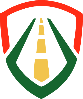 ДАБДПУниверсална Безопасна МобилностОКБДПЛовечГОДИНА2023 г.